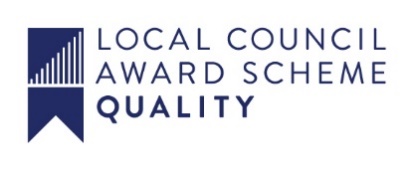 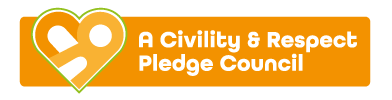 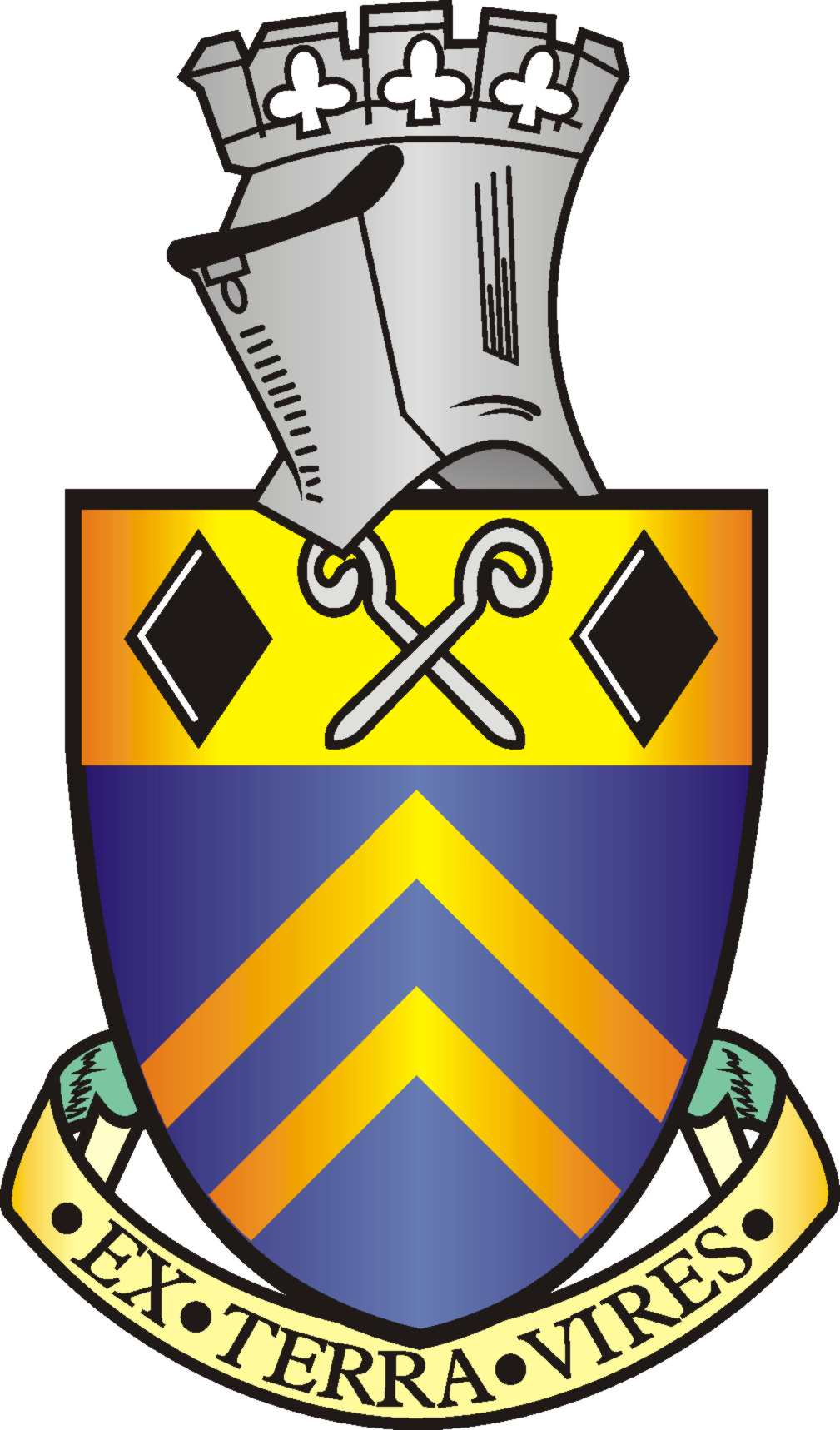 MINUTES OF THE FULL COUNCIL MEETING OF ALFRETON TOWN COUNCIL HELD ON  19TH SEPTEMBER 2023 AT 7PM, ROOM 1PresentTown Mayor: Councillor H Jowett-FrostCouncillors:M Bennett, M Kerry, C Morcombe, S Sounes, J Walker, S Walker, J Whetton, K WoodStaff:T CrookesV JohnstoneMEETING OF ALFRETON TOWN COUNCILORDER OF BUSINESS67/23 To receive apologies for absence Apologies were received from G Dolman, J Gdula, S Marshall-Clarke, A Richardson, D Taylor68/23 To receive any declarations of interest from MembersDeclarations were received from Councillors;69/23 Recording and Filming of Council and Committee MeetingsRESOLVEDa. For the purposes of minute taking an Officer will record the meeting audially and delete the files once the draft minutes have been produced.70/23 Public ParticipationThere were none71/23 To consider any items which should be taken in exclusion of the press and publicRESOLVED77/23b To receive a report on Tenant use of Alfreton House 80/23a To note correspondence received due to the sensitivity of the details contained in the correspondence72/23 To hear from a representative of Derbyshire Police should one be availablePCSO a Smith attended.  The meeting heard about recent crime statistics which were low.  Comparison to previous years to be made available.  A request was made to raise the issue of the Police Station signage.  Support was offered on motorbike gates on the Centenary Green.Strong message to report ALL crimes to 101/999 as this builds a picture and areas of hotspots.73/23 To read and consider the Minutes of the Meeting of Alfreton Town Council held on Tuesday 19th July 2023 copies have been circulated to each Member with the summons to attend the meeting; the Minutes may be taken as read. RESOLVEDThe minutes of the meeting were read74/23 After consideration to approve the signature of the Meeting Minutes of Tuesday 19th July 2023 by the person presiding as a correct recordRESOLVEDThe minutes were signed as a correct record75/23 To dispose of business, if any, remaining from the last meetingThere is none76/23 To receive and consider reports and minutes of committees and working groupsTo receive the notes of the Finance and Personnel Meeting held on 12/09/23 and to approve the recommendations made RESOLVEDThe recommendations contained in the confidential report were approvedNotes of the meeting with Amber Valley Borough Council to discuss protecting land in AlfretonRESOLVEDThat the Council write to the Leader of AVBC and formally request a review of the conservation area and protection of land in Alfreton.That clarification is sought from AVBC on the SHELAA report and the term ’Not suitable’ in relation to land by St Martins Church.  Does this protect the land from development.77/23 To receive and consider additional agenda items in the order in which they have been notified.To receive an update on the S106 funds for the Outseat’s Farm DevelopmentRESOLVEDThat a letter is sent to DCC to request confirmation that the 406meters will be dealt with by end of 2024 given the DCC financial crisisTo receive a report on Tenant use of Alfreton House - CONFIDENTIALTHIS ITEM WAS TAKEN IN EXCLUSIONRESOLVEDThat a letter is sent to the tenant to outline the decision made with a 6 month and then annual reviewTo receive a report on Motorbike Inhibitors RESOLVEDThat a report is taken to October meeting outlining full cost and number of gatesThat advice – as offered – is taken from the PoliceTo consider a grant applications from Derbyshire Unemployed Workers Centre for £5,000RESOLVEDThat a grant of £5000.00 is approved and was voted on unanimouslyAlfreton Friendship Club for £1,500RESOLVEDThat a grant of £1500.00 is approved Alfreton Foodbank £2,687.36RESOLVEDThat a grant of £2687.36 is approved That the RFO takes advice from the auditor on the paying of a grant that supports the rentChrist The King Church £3,570 RESOLVEDThat further details are sought and a bank balance evidenced.That further information, if available is reported at the October Meeting.To note the resignation of Councillor M Memmott-Richardson and to note the co-option policy and procedureTo make a replacement if deemed necessary on the following committees;Christmas Lights Committee (Current members; Councillors S Walker,  J Walker, S Sounes & C Morcombe)Regeneration Committee & Community Hub – (Current members; Councillors D Taylor, S Sounes, H Jowett-Frost, M Kerry, C Morcombe & S Marshall-ClarkeUpdated at the October meeting:That the Lead and support members for Finance and Personnel meet with any eligible candidates prior to the co-option process being implemented.  Co-option process to be updated	RESOLVEDThat Councillor M Kerry is appointed on to the Christmas Lights CommitteeThat Councillor M Bennett is appointed on to the Regeneration CommitteeTo note the resignation from the Finance and Personnel Committee of Councillor G Dolman and to make a replacement (Current members; Councillors M Kerry and D Taylor)RESOLVEDThat Councillor S Walker is appointed on to the Finance and Personnel CommitteeTo receive a report on the Winter Bedding Scheme RESOLVEDThat the winter planting scheme if funded;£1000.00 from RegenerationRemainder from Environment (approximately £4650.00)To receive a report on the distribution of the dog bagsRESOLVEDThat data is collected, a post code, to establish distribution details.  That a report is brought to a future meeting78/23 To ratify the signing of orders for payment	RESOLVEDPayments were approved as follows;To receive and approve payments for July 2023 £22,794.83To approve the bank reconciliation for July 2023 £84,026.98To receive and approve payments for August 2023 £26,106.06To approve the bank reconciliation for August 2023 £61,395.0179/23 To receive reports from Members who may have attended Outside Bodies meetingsAlfreton & District Heritage Trust – Councillor Keith WoodSuccessful events held last week80/23 To note correspondence receivedDue to the sensitivity of this correspondence this item will be taken in exclusionRESOLVEDThat the complaints procedure is sent to any expression of dissatisfaction81/23 To consider 4 topics for communicationRESOLVEDFootpath rejectionS106 funds and continued work to resolveGrants 82/23 To review and approve the following policies:Scheme of delegationAnnual Leave PolicyAppraisal PolicyCapability PolicyStaff handbookTOIL policyVision and ValuesTransparency CodeRESOLVEDThat’s the policies are approved.  That the annual leave policy is amended to hours and not days.83/23 To consider Planning Applications –  applications have been received since the last meetingTo receive an update on the George Hotel, Alfreton84/23 To receive written reports from AVBC CouncillorsNone receivedDate of next meeting: 17th October 2023M Bennett77/23d2Personal/non DPITo consider a grant application from Friendship ClubTo remain in the meeting but not vote77/23d3Personal/non DPITo consider a grant application from Alfreton Food bankTo remain in the meeting but not voteH Jowett-Frost77/23bDPITo receive a report on Tenant use of Alfreton HouseTo leave the meetingMary Kerry77/23s1Personal/non DPITo consider a grant application from Alfreton Food bankTo remain in the meeting but not voteJ Walker82/23Personal/non DPITo review and approve the policiesTo remain in the meeting but not voteJ Whetton77/23d2Personal/non DPITo consider a grant application from Friendship ClubTo remain in the meeting but not voteK Wood77/23d2Personal/non DPITo consider a grant application from Friendship ClubTo remain in the meeting but not voteRef:AVA/2023/0553Address:51 - 53 Mansfield Road, Mansfield Road, Alfreton, Derbyshire, ,Proposal:Change of use from dwelling to 7 bedroom HMO with installation of two dormer windows to front elevationDate Valid:12/Jul/2023Decision Expected:30/Aug/2023Applicant:Mr / Mrs P / D Richardson, Harker  DPPH Ltd, C/O JF Planning , 45 Bakehouse Lane , Ockbrook, Derby, DE723RH,Agent:Mr Jamie Foot  JF Planning Associates, 45 Bakehouse Lane, Ockbrook, Derbyshire, DE72 3RH, United KingdomParish:Alfreton   Ward:  AlfretonOfficer:Laura Anthony  (laura.anthony@ambervalley.gov.uk)Consultees:APAR, DCCHB, HOUSE, POL, CON,  APPLICATION APPROVEDRefVal:AVA/2023/0497Address:142 Nottingham Road, Alfreton, Derbyshire, DE55 7FPProposal:Certificate of lawful development for proposed existing garage modifications - change to pitch of garage roof and fitting of windows for natural light. Building to be used as a workshop. Summer cabin - add a modular summer cabin of dimensions 5m x 3.5m adjacent to the existing garage.Date Valid:14/Jul/2023Decision Expected:1/Sep/2023Decision Issued:21/Aug/2023Applicant:Kevin Limb  142 Nottingham Road, Alfreton, Derbyshire, DE55 7FP, United KingdomAgent:Parish:Alfreton   Ward:  AlfretonOfficer:Trinity Barlow  (trinity.barlow@ambervalley.gov.uk)Consultees:APPLICATION APPROVEDRef:AVA/2023/0454Address:Made At 18, 18 Church Street, Alfreton, Derbyshire, DE55 7AH,Proposal:Replace rotten wooden windows with new aluminium windows in heritage colour (grey) (may affect the setting and character of the conservation area and the setting of a listed building)Date Valid:20/Jul/2023Decision Expected:7/Sep/2023Decision Issued:Applicant:Mr David Taylor  M.A.D.E @ No.18 Ltd, 18 Church Street, Alfreton, Derbyshire, DE55 7AH, United KingdomAgent:Parish:Alfreton   Ward:  AlfretonOfficer:Trinity Barlow  (trinity.barlow@ambervalley.gov.uk)Consultees:RESOLVEDThat the standard response is sent regarding retrospective  planning applicationsConsultees:RESOLVEDThat the standard response is sent regarding retrospective  planning applicationsRef:TRE/2023/0305Address:Land South Of Mansfield Road And North Of A38, Mansfield Road, Alfreton, Derbyshire, ,Proposal:As per table 5.1 of attached tree survey. Notes, T11 to be pollarded, T9 to be pollarded, both Willow. T15, Ash, reduce branch with Inonotus, not remove.Date Valid:24/Jul/2023Decision Expected:18/Sep/2023Decision Issued:Applicant:MR DAN WALLACE  A5 Optimum business park, Optimum road, Swadlincote, DE11 0WT, United KingdomAgent:Mr Matthew Reinforth  2 Sinai close, Burton on Trent, Staffs, DE14 2TD, United KingdomParish:Alfreton   Ward:  AlfretonOfficer:Peter White  (peter.white@ambervalley.gov.uk)Consultees:APAR,  APPLICATION WITHDRAWNRef:AVA/2023/0598Address:45 - 49 Mansfield Road, Mansfield Road, Alfreton, Derbyshire, ,Proposal:Conversion of Class E and residential dwellings to form seven 1 bedroom flats and two 2 bedroom flats with associated infrastructure.Date Valid:25/Jul/2023Decision Expected:12/Sep/2023Decision Issued:Applicant:Mr / Mrs P / D Richardson, Harker  DPPH Ltd, CO JF Planning , 45 Bakehouse Lane , Ockbrook, Derby, DE723RH,Agent:Mr Jamie Foot  JF Planning Associates, 45 Bakehouse Lane, Ockbrook, Derbyshire, DE72 3RH, United KingdomParish:Alfreton   Ward:  AlfretonOfficer:Heather Wynne  (heather.wynne@ambervalley.gov.uk)Consultees:APAR, DCCHB, COAL, CON, POL, HOUSE,  Ref:AVA/2023/0610Address:4 Beechdale Road, Alfreton, Derbyshire, DE55 7QH,Proposal:Convert garage with new windows to front, new porch, new roof light in roof and new patio door arrangments to rearDate Valid:2/Aug/2023Decision Expected:20/Sep/2023Decision Issued:Applicant:Dave Storer  4 Beechdale Road, Alfreton, Derbyshire, DE55 7QH,Agent:Sam Tomlinson  ST Architecture, 53 Howitt Street, Heanor, Derbyshire, DE75 7AU,Parish:Alfreton   Ward:  AlfretonOfficer:Trinity Barlow  (trinity.barlow@ambervalley.gov.uk)Consultees:APAR, DCCHB,  Ref:AVA/2023/0627Address:9 Wycliffe Road, Alfreton, Derbyshire, DE55 7HRProposal:Erection of a two-storey side extension to form drive through car port with living accommodation to first floorDate Valid:3/Aug/2023Decision Expected:21/Sep/2023Decision Issued:Applicant:Mr C Nobbs  CS Building Design, 19 Crest Close, Stretton, Burton On Trent, Derbyshire, DE13 0GW, United KingdomAgent:Mr C Nobbs  CS Building Design, 19 Crest Close, Stretton, Burton On Trent, DE13 0GW, United KingdomParish:Alfreton   Ward:  AlfretonOfficer:Trinity Barlow  (trinity.barlow@ambervalley.gov.uk)Consultees:APAR, DCCHB,  Ref:AVA/2023/0585Address:Church Street Stores, 19 Church Street, Alfreton, Derbyshire, DE55 7AH,Proposal:Retention of the existing Retail Commercial Use (Class E) and re-modelling of the existing 2no. Class C3 Residential Apartments. A change of use and re-modelling of the First, Second Floors from Retail (Class E) and Residential (Class C3), to form 3 additional units and a change of use of the existing outbuildings of Retail (Class E) use to form 2no. apartments of Residential (Class C3) use. (may affect the setting of a listed building and the character of the conservation area)Date Valid:15/Aug/2023Decision Expected:3/Oct/2023Decision Issued:Applicant:Mr Kelk  PES Fund, 19 Church Street, Alfreton, DE55 7AH,Agent:Mr Chris Davies  CLD Architecture Ltd, 4 Cross Street, Nottingham, NG9 2NX, United KingdomParish:Alfreton   Ward:  AlfretonOfficer:Laura Anthony  (laura.anthony@ambervalley.gov.uk)Consultees:APAR, DCCHB, HERCON, HOUSE, POL,  Ref:TRE/2023/0321Address:St Martins Court, Church Street, Alfreton, Derbyshire, DE55 7AH,Proposal:Two Silver Birch trees. Stone water housing company would like the trees to be removed due to the close proximity to there residents housing. The trees are located in a confined space behind a car port. Please find attached map with trees marked. Tree 1 Silver Birch Tree 2 Ivy covered Silver Birch.Date Valid:20/Aug/2023Decision Expected:1/Oct/2023Decision Issued:Applicant:Mr Daniel Price  43 Prospect Avenue, Rushden, NN10 6DQ, United KingdomAgent:Mr Daniel price  43 Prospect Avenue, RUSHDEN, NN10 6DH,Parish:Alfreton   Ward:  AlfretonOfficer:Peter White  (peter.white@ambervalley.gov.uk)Consultees:APAR,  Ref:AVA/2023/0660Address:116 Nottingham Road, Alfreton, Derbyshire, DE55 7GQProposal:New single storey flat roof extension to rear of dwelling.Date Valid:22/Aug/2023Decision Expected:10/Oct/2023Applicant:Mr & Mrs Stone Peter Stone  Derbyshire County Council - Disability Design Team, 116 Nottingham Road, Alfreton, Bank Road, Derbyshire, DE55 7GQ, United KingdomAgent:Mr Darren Luxton  Derbyshire County Council - Disability Design Team, Derbyshire County Council, County Hall, Bank Road, Matlock, Derbyshire, DE43AG, United KingdomParish:Alfreton   Ward:  AlfretonOfficer:Trinity Barlow  (trinity.barlow@ambervalley.gov.uk)Consultees:APAR, DCCHB,  Ref:AVA/2023/0661Address:19A Wood Street, Alfreton, Derbyshire, DE55 7JWProposal:Demolition of outbuildings and attached garage, erection of a single storey rear extension and erection of 2 No. detached 3 bed bungalowsDate Valid:31/Aug/2023Decision Expected:19/Oct/2023Applicant:Lynn Construction Ltd  Debdale Hall Farm, Debdale Lane, Mansfield , Nottinghamshire, NG19 7EZ,Agent:Mr Stephen Riley  Ellis Riley & Son Ltd, Unit 13 Warsop Enterprise Centre, Burns Lane, Warsop, NG20 0AF, United KingdomParish:Alfreton   Ward:  AlfretonOfficer:Laura Anthony  (laura.anthony@ambervalley.gov.uk)Consultees:APAR, DCCHB, POL, CON, DWT,  